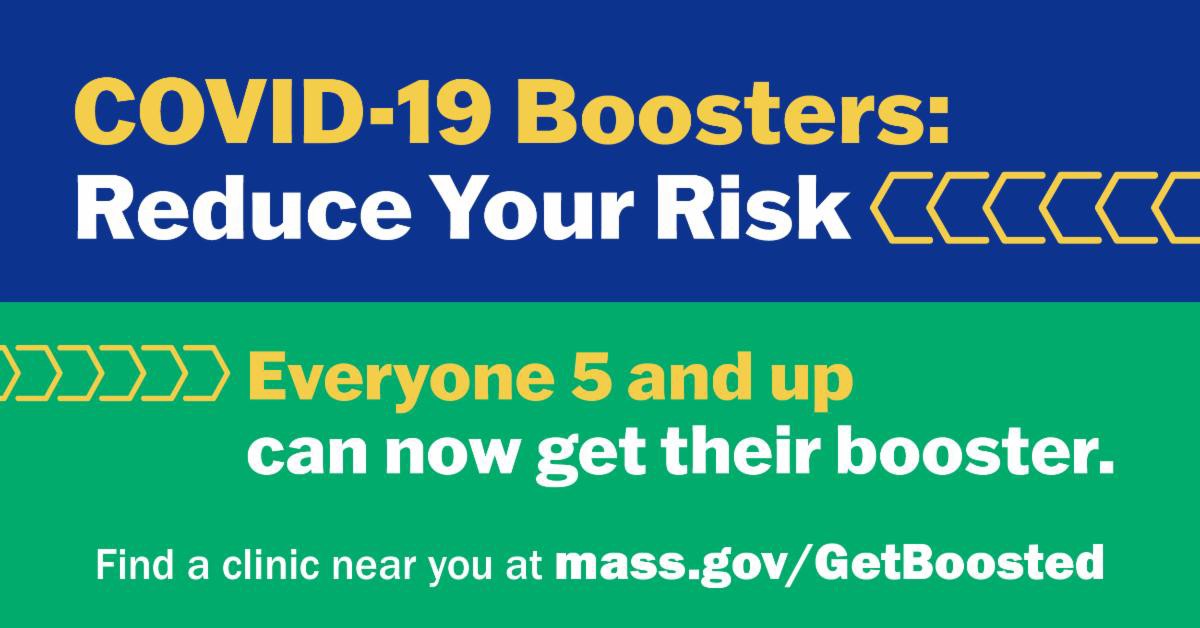 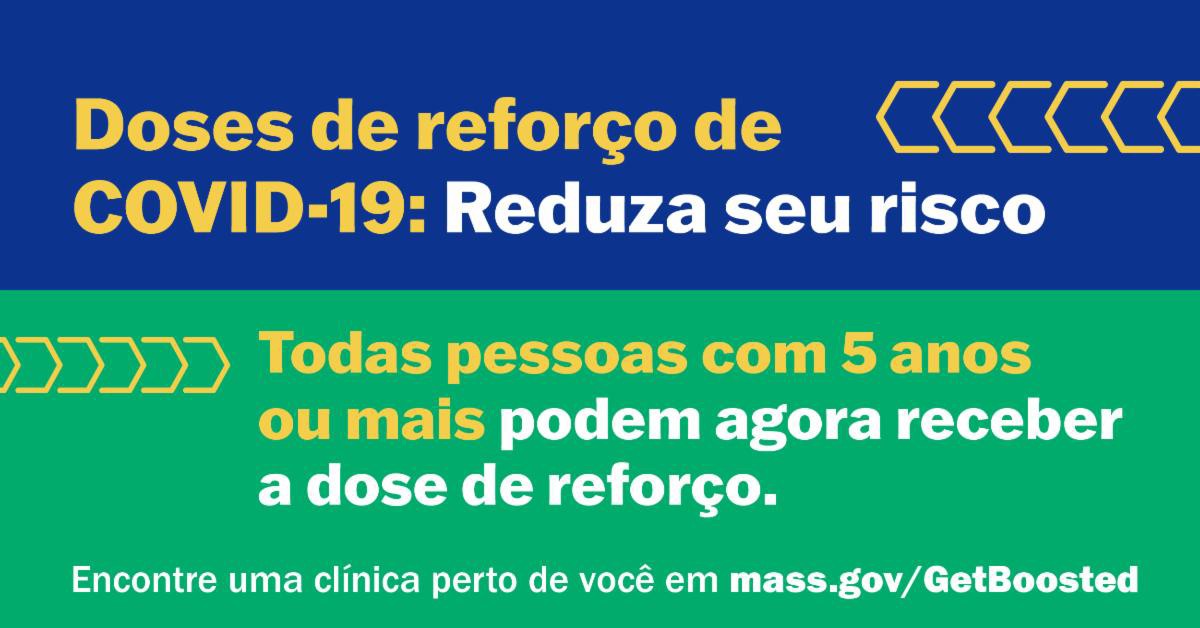 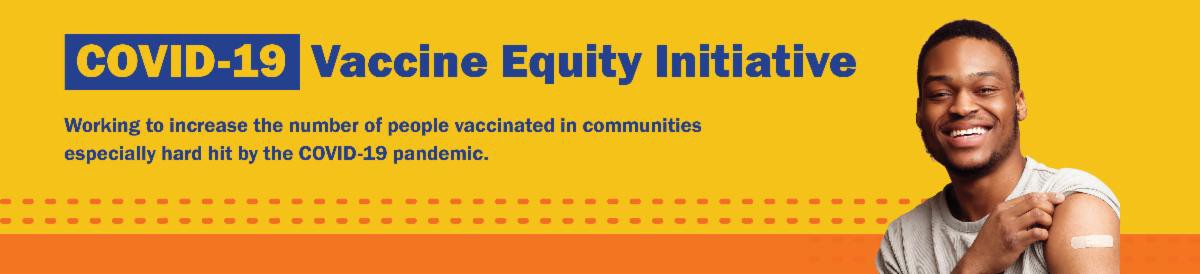 PLEASE SHARE: UPDATED COVID-19 BOOSTER AND $75 GIFT CARD: TWO MORE REASONS TO GET VACCINATED NOW!The Department of Public Health is offering free, family-friendly clinics where anyone ages 6 months and up can get a COVID-19 vaccine and anyone ages 5 and up can get a COVID-19 vaccine or booster.As part of a special promotion, Massachusetts residents of all ages who get vaccinated (first dose, second dose, or booster) at participating clinics will receive a$75 gift card, while supplies last. Find a list of the clinics at mass.gov/GetBoosted. Offer runs through December 31, 2022.NEW — now in multiple languages! Resources are available to help spread the word about these clinics, including:Customizable booster flyer Social media graphics Newsletter articlePress release templateFind these and more in our vaccine promotion toolkit!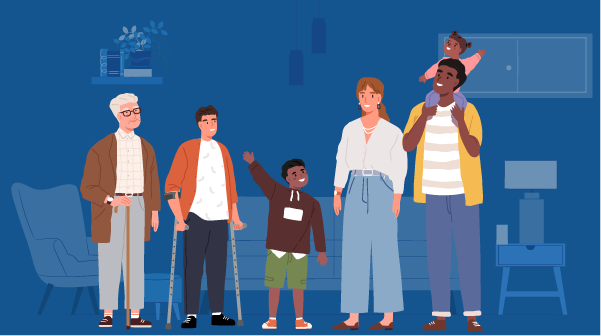 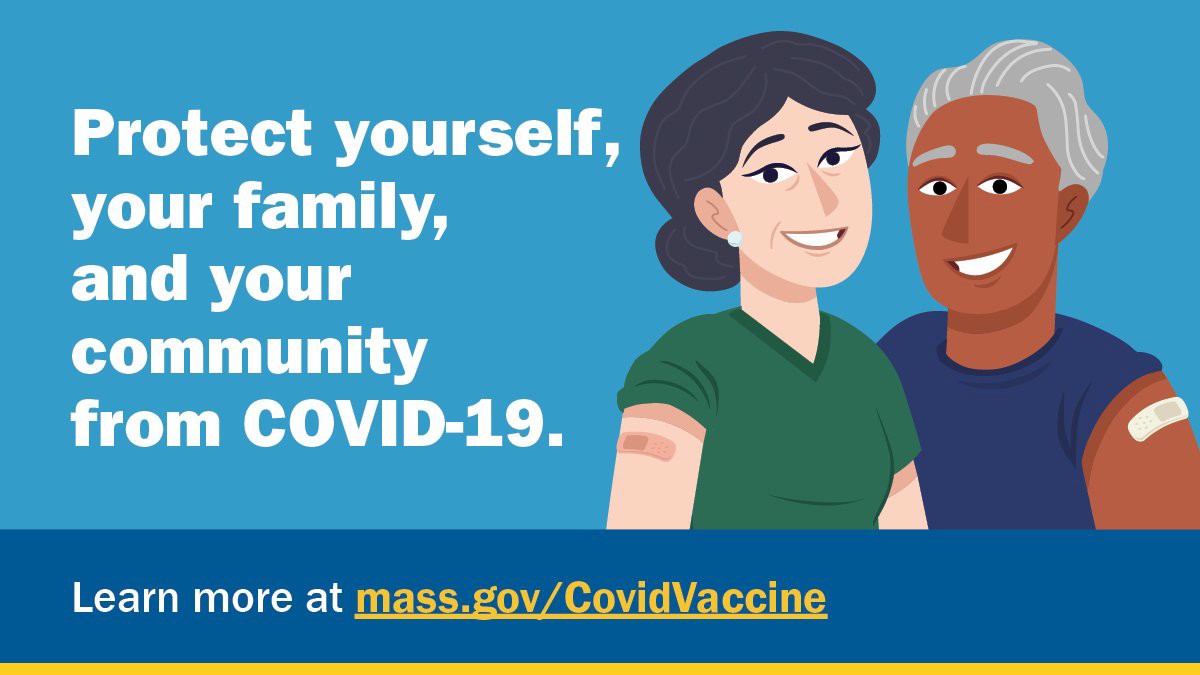 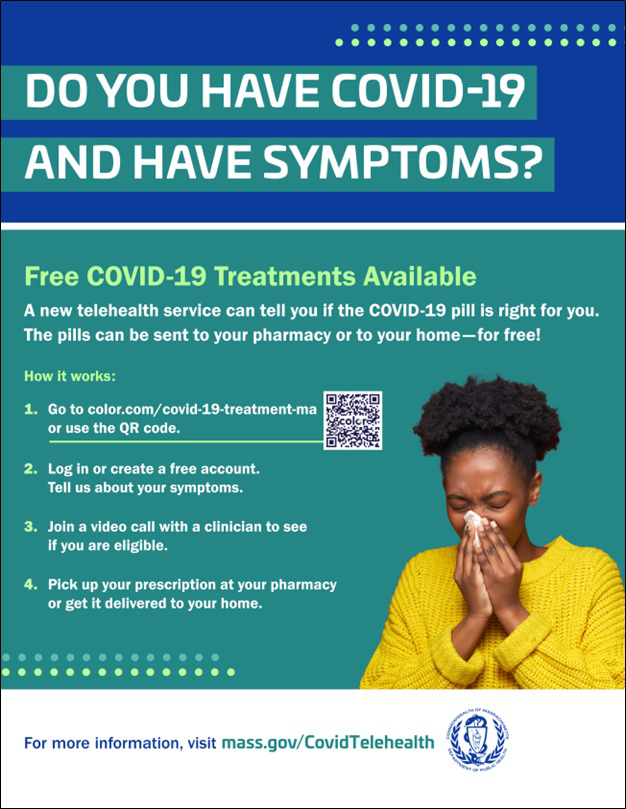 IN-HOME COVID-19 VACCINATION AVAILABLEMassachusetts offers in-home COVID-19 vaccinations for anyone who has difficulty getting to or using a community clinic, including young children. Learn more, or call 833-983-0485 to sign up for an in- home appointment.Help spread the word with thisinformational flyer (in 12 languages)!FOLLOW THESE SEVEN STEPSThere are a number of steps that you can take to help protect yourself, your family, and your community from COVID-19.Available in multiple languages, this flyer features a checklist with thesesteps. Please share it with your networks.FREE COVID TREATMENT AVAILABLEFree, safe, and effective treatments for COVID-19 are available across MA. They can help prevent hospitalizations and reduce the risk of severe disease.Telehealth consultations are now available via phone, in addition to video, once you’ve requested a consultation online.Consultations can be accessed in 10+ languages.Please use this customizable flyer to help share this information! Other flyers in additional languages are also available.Please also share this video about free COVID treatments.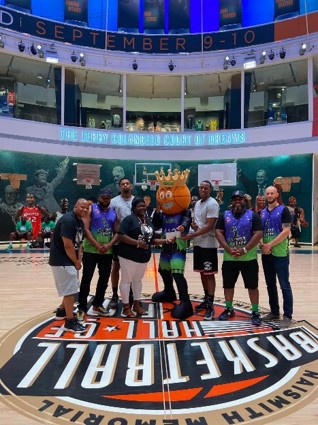 OUTREACH AND EDUCATION MATERIALSCOVID-19 Vaccine FAQsCOVID-19 Therapeutic Information (including telehealth) Weekly Provider Bulletin (latest edition published 10/26/22)Trust the Facts, Get the Vax Campaign Materials (organized by audience, including general, parents and pregnant people, youth, young adults; available in 12 languages) Multilingual COVID-19 Materials (videos and printables; organized by language) COVID-19 Funeral Assistance from FEMA (including one-pager with key info available in multiple languages)COVID-19 Vaccination Tools for EmployersArchive of COVID-19 Vaccine Communications Updates (past editions of VEI Roundup)FIND A COVID-19 VACCINE OR BOOSTERMass.gov/GetBoosted (family-friendly clinics through the end of 2022)Vaccine FinderFind, Schedule, or Sign Up for a Mobile COVID-19 Vaccination COVID-19 In-Home Vaccination ProgramRequest a Copy of Your Vaccine CardSpringfieldExtreme Science Kid recently established its first-ever Youth Board, which is comprised of six youth who help improve family-centered events that offer COVID- 19 vaccine clinics and resources. Thanks to COVID-19 Community Grants funding, the youth all receive stipends. This summer and fall, the Youth Board helped bring six events to Springfield , including kids' summer block parties that included COVID- 19 vaccine clinics; a city-wide basketball tournament that also featured a mental health forum and COVID-19 clinic (see photo); and an outdoor COVID-19 awareness, prevention, and mental health forum and gospel concert. The board is also helping to plan upcoming seasonal events, such as a Boston-based holiday toy giveaway and resource fair.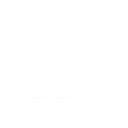 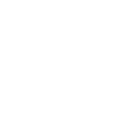 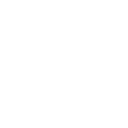 Vaccine Equity Initiative | 250 Washington Street, Boston, MA 02108Unsubscribe vaccineequityinitiative@mass.gov Constant Contact Data NoticeSent by vaccineequityinitiative@mass.gov in collaboration with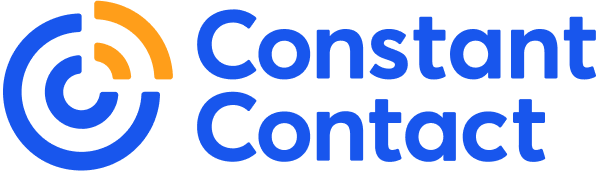 Try email marketing for free today!